Домашнее задание для 3 ОРЗП, от 12.09.19.Для группы А.ОктавыПовторить и запомнить определение понятия октава: Октава — это расстояние от одной ноты До до следующей ноты До (на уроке буду спрашивать определение). Играть все октавы на клавиатуре от низкого регистра до верхнего регистра, произнося их названия вслух: субконтроктава — контроктава — большая октава — малая октава — первая октава — вторая октава — третья октава — четвёртая октава.Ноты на нотном станеНапишите нотный диктант по первой октаве с длительностями в скрипичном ключе (задание на оценку☝).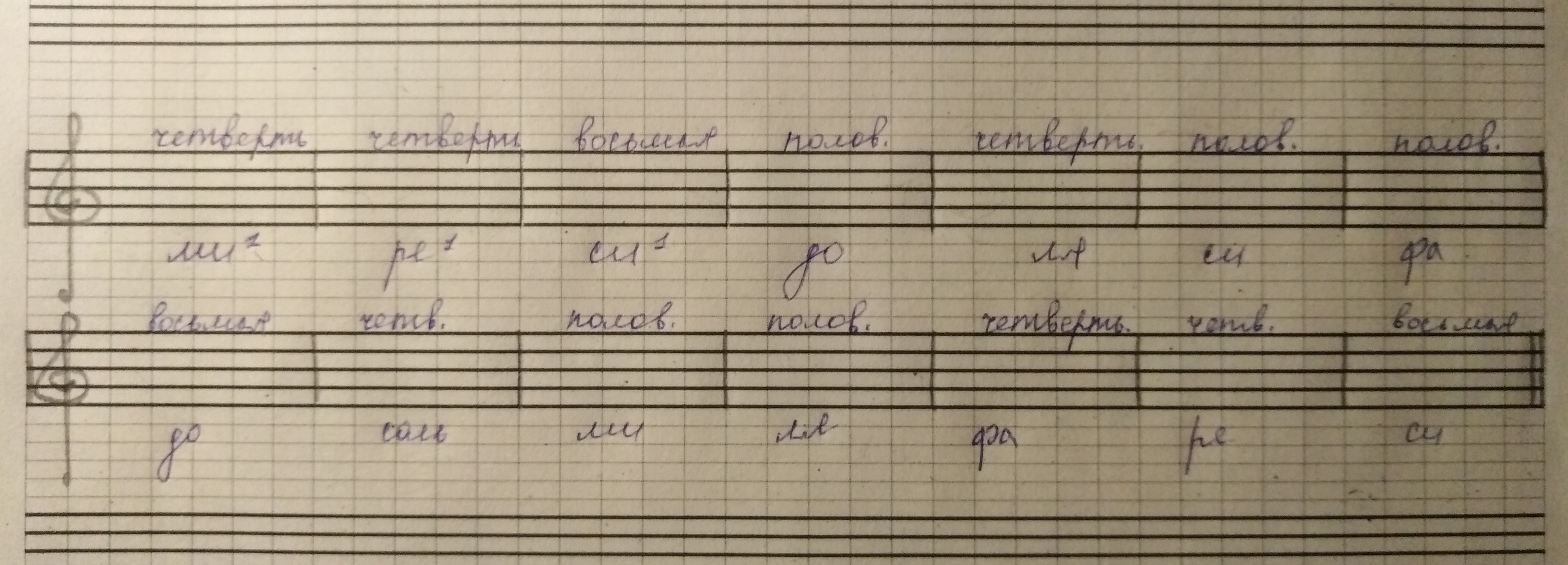 Запоминаем расположение нот 2-ой октавы в скрипичном ключе. 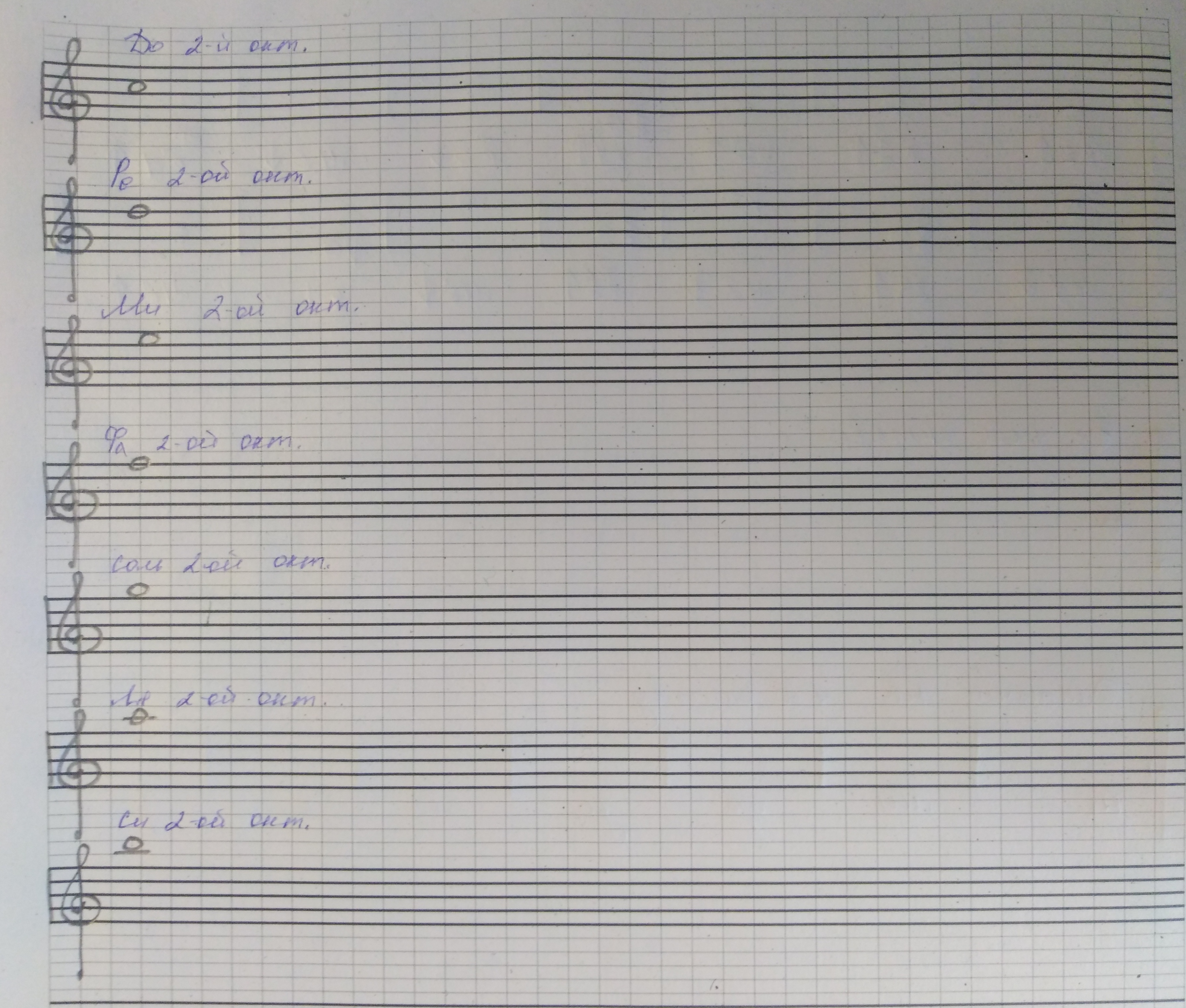 Прописать каждую ноту по строчке, затем сыграть на инструменте, проговаривая словами расположение (буду спрашивать на уроке):До 2-ой октавы находится между 3-й и 4-й линейками нотного стана;Ре 2-ой октавы находится на 4-ой линеечке н.с.Ми 2-ой октавы между 4-ой и 5-ой линейками н.с.Фа 2-ой октавы находится на 5-й линеечке н.с.Соль 2-ой октавы находится над 5-ой линеечкой н.с.Ля 2-ой октавы находится на первой добавочной линеечке над н.с.Си 2-ой октавы находится над первой добавочной линеечкой над н.с. ИнтервалВыучить наизусть определение понятия: интервал — это расстояние между двумя нотами (выучить наизусть).Выучить наизусть технику построения интервала (прошлое задание). Техника построения интервалов:ступеневая величина, т. е. количество ступеней между крайним звуками (цифра);тоновая величина, т. е. количество тонов между звуками (буква).Сначала определяем ступеневую величину, отсчитываем ступени. Затем по клавиатуре или с помощью таблицы интервалов считаем количество тонов между интервалами и, используя знаки альтерации, корректируем тоновое расстояние между звуками.!!!Обязательно нарисуйте клавиатуру, если у вас её нет.Таблица простых интервалов (выучить наизусть)!!! Постройте интервалы от звука, заданные в приложении: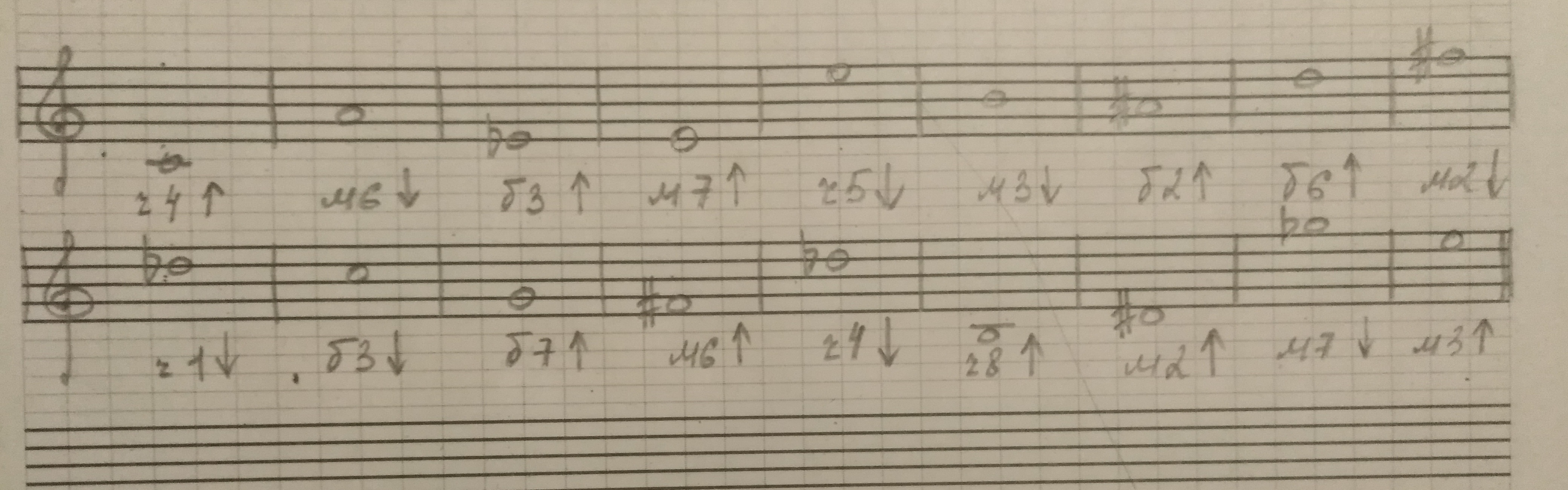 Обозн.интерв.Название интервалаСтупеневая величинаТоновая величинач 1Чистая прима1 ст.0 т.м 2Малая секунда2 ст.0,5 т.б 2Большая секунда2 ст.1 т.м 3Малая терция3 ст.1,5 т.б 3Большая терция3 ст.2 т.ч 4Чистая кварта4 ст.2,5 т.Ув 4Тритон (увеличенная кварта)4 ст.3 т.ум 5Тритон (уменьшенная квинта)5 ст.3 т.м 6Малая секста6 ст.4 т.б 6Большая секста6 ст.4,5 т.м 7Малая септима7 ст.5 т.б 7Большая септима7 ст.5,5 т.ч 8Чистая октава8 ст.6 т.